Math 3/3H								Name:___________________________Per:___  4.2 Domain, Range, and Symmetry of FunctionsDetermine if each relation is a function.  Then, find the domain and range.   Find the domain of each radical function algebraically.  Support your answer graphically.Find the domain of each rational function algebraically.  Support your answer graphically.Find the domain of each function algebraically.Determine algebraically whether the function is even, odd, or neither.  1.  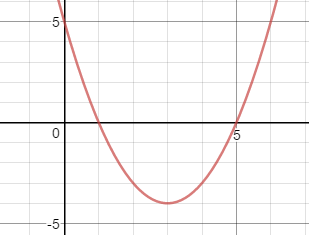 2.  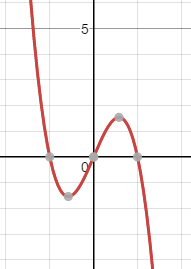 3.  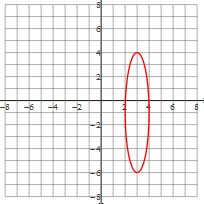 4.  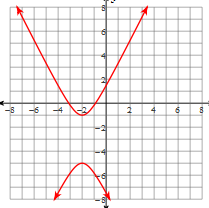 5.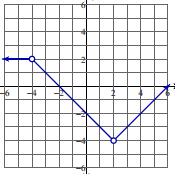 6.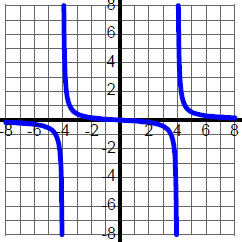 7.  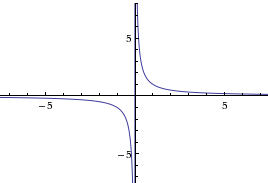 8.  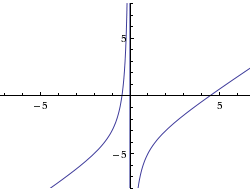 9.   10.   11.   12.   13.    14.   15.   16.   17.   18.   19.   20.   21.   22.   23.   24.   25.   26.   